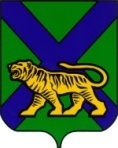 ТЕРРИТОРИАЛЬНАЯ ИЗБИРАТЕЛЬНАЯ КОМИССИЯ
МИХАЙЛОВСКОГО РАЙОНАРЕШЕНИЕс. МихайловкаО режиме работы территориальной избирательной комиссии Михайловского  района и участковых избирательных комиссийизбирательных участков №№ 1709-1714, 1716, 1733на период избирательной кампаниипо дополнительным выборам депутатов ДумыМихайловского муниципального районапятого  созыва по одномандатным избирательным округам № 8, № 10, досрочных выборовглавы Сунятсенского сельского поселения,назначенных на 10 сентября  2017 года	В целях организации деятельности территориальной избирательной комиссии Михайловского  района, участковых избирательных комиссий избирательных участков №№ 1709 - 1714, 1716, 1733 на период избирательной кампании по дополнительным выборам депутатов Думы Михайловского муниципального района пятого  созыва по одномандатным избирательным округам № 8, № 10, досрочным выборам главы Сунятсенского сельского поселения, назначенных на 10 сентября 2017 года, в соответствии со статьей 26, 27 Федерального закона «Об основных гарантиях избирательных прав и права на участие в референдуме граждан Российской Федерации», территориальная избирательная комиссия  Михайловского  районаРЕШИЛА:Установить территориальной избирательной комиссии Михайловского района на период избирательной кампании по дополнительным выборам депутатов Думы Михайловского  муниципального района пятого созыва по одномандатным  избирательным округам № 8, № 10, досрочным выборам главы  Сунятсенского сельского поселения режим работы: - в рабочие дни с 9-00 часов до 17-00 часов, обеденный перерыв с 13-00 часов до 14-00 часов;- в выходные и праздничные дни с 10-00 часов до 14-00 часов.Установить участковым избирательным комиссиям избирательных участков №№ 1709 - 1714, 1716, 1733  в период с  30 августа 2017 г. по 9 сентября 2017 года режим работы с 10-00 часов до 14-00 часов. Режим работы территориальной избирательной комиссии и участковых избирательных комиссий Михайловского района в день голосования определен действующим законодательством о выборах.Довести информацию о режиме работы территориальной избирательной комиссии и участковых избирательных комиссий Михайловского района до сведения участников избирательного процесса.Настоящее решение направить для размещения на официальном сайте Избирательной комиссии Приморского края в информационно-телекоммуникационной сети «Интернет».                       6. Разместить настоящее решение на официальном сайте                                                       администрации Михайловского муниципального района в информационно-телекоммуникационной сети «Интернет» в разделе «Территориальная избирательная комиссия Михайловского  района» по адресу: www.tik.mikhprim.ru. Председатель комиссии						      Н.С. ГорбачеваСекретарь комиссии                                                                   В.В. Лукашенко15.06.2017 года                         48/297